
JUAN GABRIEL ESCAMILLA LOPEZ

JUAN GABRIEL ESCAMILLA LOPEZ

JUAN GABRIEL ESCAMILLA LOPEZ

JUAN GABRIEL ESCAMILLA LOPEZ

JUAN GABRIEL ESCAMILLA LOPEZ
EXPERIENCIA LABORAL:
SEAPAL-VallartaCargo o Puesto desempeñado: Jefe de TesoreríaHISTORIAL LABORAL:Coppel, S.A. de C.V.
Cargo o Puesto desempeñado: Gerente de TiendaGrupo Modelo, S.A de C.V.Cargo o puesto desempeñado: Jefe de Almacenes.FORMACIÓN ACADÉMICA:*CONTADOR FISCAL Colegio Nacional de Educación Profesional Tecina (en proceso de titulación)*Curso de Habilidades Avanzadas de Mandos Intermedios MEGACONSULTORES EN RECURSOS HUMANO*Seminario :Comunicación y SinergiaMEGACONSULTORES EN RECURSOS HUMANOS*Curso: Habilidades de CoachingMEGACONSULTORES EN RECURSOS HUMANOSEXPERIENCIA LABORAL:
SEAPAL-VallartaCargo o Puesto desempeñado: Jefe de TesoreríaHISTORIAL LABORAL:Coppel, S.A. de C.V.
Cargo o Puesto desempeñado: Gerente de TiendaGrupo Modelo, S.A de C.V.Cargo o puesto desempeñado: Jefe de Almacenes.FORMACIÓN ACADÉMICA:*CONTADOR FISCAL Colegio Nacional de Educación Profesional Tecina (en proceso de titulación)*Curso de Habilidades Avanzadas de Mandos Intermedios MEGACONSULTORES EN RECURSOS HUMANO*Seminario :Comunicación y SinergiaMEGACONSULTORES EN RECURSOS HUMANOS*Curso: Habilidades de CoachingMEGACONSULTORES EN RECURSOS HUMANOSCargo: Jefe de TesoreríaCargo: Jefe de TesoreríaEXPERIENCIA LABORAL:
SEAPAL-VallartaCargo o Puesto desempeñado: Jefe de TesoreríaHISTORIAL LABORAL:Coppel, S.A. de C.V.
Cargo o Puesto desempeñado: Gerente de TiendaGrupo Modelo, S.A de C.V.Cargo o puesto desempeñado: Jefe de Almacenes.FORMACIÓN ACADÉMICA:*CONTADOR FISCAL Colegio Nacional de Educación Profesional Tecina (en proceso de titulación)*Curso de Habilidades Avanzadas de Mandos Intermedios MEGACONSULTORES EN RECURSOS HUMANO*Seminario :Comunicación y SinergiaMEGACONSULTORES EN RECURSOS HUMANOS*Curso: Habilidades de CoachingMEGACONSULTORES EN RECURSOS HUMANOSEXPERIENCIA LABORAL:
SEAPAL-VallartaCargo o Puesto desempeñado: Jefe de TesoreríaHISTORIAL LABORAL:Coppel, S.A. de C.V.
Cargo o Puesto desempeñado: Gerente de TiendaGrupo Modelo, S.A de C.V.Cargo o puesto desempeñado: Jefe de Almacenes.FORMACIÓN ACADÉMICA:*CONTADOR FISCAL Colegio Nacional de Educación Profesional Tecina (en proceso de titulación)*Curso de Habilidades Avanzadas de Mandos Intermedios MEGACONSULTORES EN RECURSOS HUMANO*Seminario :Comunicación y SinergiaMEGACONSULTORES EN RECURSOS HUMANOS*Curso: Habilidades de CoachingMEGACONSULTORES EN RECURSOS HUMANOS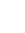 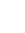 Av. Francisco Villa s/n, esquina Manuel Ávila CamachoPuerto Vallarta  C.P.48330EXPERIENCIA LABORAL:
SEAPAL-VallartaCargo o Puesto desempeñado: Jefe de TesoreríaHISTORIAL LABORAL:Coppel, S.A. de C.V.
Cargo o Puesto desempeñado: Gerente de TiendaGrupo Modelo, S.A de C.V.Cargo o puesto desempeñado: Jefe de Almacenes.FORMACIÓN ACADÉMICA:*CONTADOR FISCAL Colegio Nacional de Educación Profesional Tecina (en proceso de titulación)*Curso de Habilidades Avanzadas de Mandos Intermedios MEGACONSULTORES EN RECURSOS HUMANO*Seminario :Comunicación y SinergiaMEGACONSULTORES EN RECURSOS HUMANOS*Curso: Habilidades de CoachingMEGACONSULTORES EN RECURSOS HUMANOSEXPERIENCIA LABORAL:
SEAPAL-VallartaCargo o Puesto desempeñado: Jefe de TesoreríaHISTORIAL LABORAL:Coppel, S.A. de C.V.
Cargo o Puesto desempeñado: Gerente de TiendaGrupo Modelo, S.A de C.V.Cargo o puesto desempeñado: Jefe de Almacenes.FORMACIÓN ACADÉMICA:*CONTADOR FISCAL Colegio Nacional de Educación Profesional Tecina (en proceso de titulación)*Curso de Habilidades Avanzadas de Mandos Intermedios MEGACONSULTORES EN RECURSOS HUMANO*Seminario :Comunicación y SinergiaMEGACONSULTORES EN RECURSOS HUMANOS*Curso: Habilidades de CoachingMEGACONSULTORES EN RECURSOS HUMANOSEXPERIENCIA LABORAL:
SEAPAL-VallartaCargo o Puesto desempeñado: Jefe de TesoreríaHISTORIAL LABORAL:Coppel, S.A. de C.V.
Cargo o Puesto desempeñado: Gerente de TiendaGrupo Modelo, S.A de C.V.Cargo o puesto desempeñado: Jefe de Almacenes.FORMACIÓN ACADÉMICA:*CONTADOR FISCAL Colegio Nacional de Educación Profesional Tecina (en proceso de titulación)*Curso de Habilidades Avanzadas de Mandos Intermedios MEGACONSULTORES EN RECURSOS HUMANO*Seminario :Comunicación y SinergiaMEGACONSULTORES EN RECURSOS HUMANOS*Curso: Habilidades de CoachingMEGACONSULTORES EN RECURSOS HUMANOSEXPERIENCIA LABORAL:
SEAPAL-VallartaCargo o Puesto desempeñado: Jefe de TesoreríaHISTORIAL LABORAL:Coppel, S.A. de C.V.
Cargo o Puesto desempeñado: Gerente de TiendaGrupo Modelo, S.A de C.V.Cargo o puesto desempeñado: Jefe de Almacenes.FORMACIÓN ACADÉMICA:*CONTADOR FISCAL Colegio Nacional de Educación Profesional Tecina (en proceso de titulación)*Curso de Habilidades Avanzadas de Mandos Intermedios MEGACONSULTORES EN RECURSOS HUMANO*Seminario :Comunicación y SinergiaMEGACONSULTORES EN RECURSOS HUMANOS*Curso: Habilidades de CoachingMEGACONSULTORES EN RECURSOS HUMANOS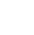 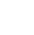 322 2269 190 ext. 1120EXPERIENCIA LABORAL:
SEAPAL-VallartaCargo o Puesto desempeñado: Jefe de TesoreríaHISTORIAL LABORAL:Coppel, S.A. de C.V.
Cargo o Puesto desempeñado: Gerente de TiendaGrupo Modelo, S.A de C.V.Cargo o puesto desempeñado: Jefe de Almacenes.FORMACIÓN ACADÉMICA:*CONTADOR FISCAL Colegio Nacional de Educación Profesional Tecina (en proceso de titulación)*Curso de Habilidades Avanzadas de Mandos Intermedios MEGACONSULTORES EN RECURSOS HUMANO*Seminario :Comunicación y SinergiaMEGACONSULTORES EN RECURSOS HUMANOS*Curso: Habilidades de CoachingMEGACONSULTORES EN RECURSOS HUMANOSEXPERIENCIA LABORAL:
SEAPAL-VallartaCargo o Puesto desempeñado: Jefe de TesoreríaHISTORIAL LABORAL:Coppel, S.A. de C.V.
Cargo o Puesto desempeñado: Gerente de TiendaGrupo Modelo, S.A de C.V.Cargo o puesto desempeñado: Jefe de Almacenes.FORMACIÓN ACADÉMICA:*CONTADOR FISCAL Colegio Nacional de Educación Profesional Tecina (en proceso de titulación)*Curso de Habilidades Avanzadas de Mandos Intermedios MEGACONSULTORES EN RECURSOS HUMANO*Seminario :Comunicación y SinergiaMEGACONSULTORES EN RECURSOS HUMANOS*Curso: Habilidades de CoachingMEGACONSULTORES EN RECURSOS HUMANOSEXPERIENCIA LABORAL:
SEAPAL-VallartaCargo o Puesto desempeñado: Jefe de TesoreríaHISTORIAL LABORAL:Coppel, S.A. de C.V.
Cargo o Puesto desempeñado: Gerente de TiendaGrupo Modelo, S.A de C.V.Cargo o puesto desempeñado: Jefe de Almacenes.FORMACIÓN ACADÉMICA:*CONTADOR FISCAL Colegio Nacional de Educación Profesional Tecina (en proceso de titulación)*Curso de Habilidades Avanzadas de Mandos Intermedios MEGACONSULTORES EN RECURSOS HUMANO*Seminario :Comunicación y SinergiaMEGACONSULTORES EN RECURSOS HUMANOS*Curso: Habilidades de CoachingMEGACONSULTORES EN RECURSOS HUMANOSEXPERIENCIA LABORAL:
SEAPAL-VallartaCargo o Puesto desempeñado: Jefe de TesoreríaHISTORIAL LABORAL:Coppel, S.A. de C.V.
Cargo o Puesto desempeñado: Gerente de TiendaGrupo Modelo, S.A de C.V.Cargo o puesto desempeñado: Jefe de Almacenes.FORMACIÓN ACADÉMICA:*CONTADOR FISCAL Colegio Nacional de Educación Profesional Tecina (en proceso de titulación)*Curso de Habilidades Avanzadas de Mandos Intermedios MEGACONSULTORES EN RECURSOS HUMANO*Seminario :Comunicación y SinergiaMEGACONSULTORES EN RECURSOS HUMANOS*Curso: Habilidades de CoachingMEGACONSULTORES EN RECURSOS HUMANOS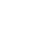 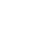 jescamilla@seapal.gob.mxEXPERIENCIA LABORAL:
SEAPAL-VallartaCargo o Puesto desempeñado: Jefe de TesoreríaHISTORIAL LABORAL:Coppel, S.A. de C.V.
Cargo o Puesto desempeñado: Gerente de TiendaGrupo Modelo, S.A de C.V.Cargo o puesto desempeñado: Jefe de Almacenes.FORMACIÓN ACADÉMICA:*CONTADOR FISCAL Colegio Nacional de Educación Profesional Tecina (en proceso de titulación)*Curso de Habilidades Avanzadas de Mandos Intermedios MEGACONSULTORES EN RECURSOS HUMANO*Seminario :Comunicación y SinergiaMEGACONSULTORES EN RECURSOS HUMANOS*Curso: Habilidades de CoachingMEGACONSULTORES EN RECURSOS HUMANOSEXPERIENCIA LABORAL:
SEAPAL-VallartaCargo o Puesto desempeñado: Jefe de TesoreríaHISTORIAL LABORAL:Coppel, S.A. de C.V.
Cargo o Puesto desempeñado: Gerente de TiendaGrupo Modelo, S.A de C.V.Cargo o puesto desempeñado: Jefe de Almacenes.FORMACIÓN ACADÉMICA:*CONTADOR FISCAL Colegio Nacional de Educación Profesional Tecina (en proceso de titulación)*Curso de Habilidades Avanzadas de Mandos Intermedios MEGACONSULTORES EN RECURSOS HUMANO*Seminario :Comunicación y SinergiaMEGACONSULTORES EN RECURSOS HUMANOS*Curso: Habilidades de CoachingMEGACONSULTORES EN RECURSOS HUMANOSEXPERIENCIA LABORAL:
SEAPAL-VallartaCargo o Puesto desempeñado: Jefe de TesoreríaHISTORIAL LABORAL:Coppel, S.A. de C.V.
Cargo o Puesto desempeñado: Gerente de TiendaGrupo Modelo, S.A de C.V.Cargo o puesto desempeñado: Jefe de Almacenes.FORMACIÓN ACADÉMICA:*CONTADOR FISCAL Colegio Nacional de Educación Profesional Tecina (en proceso de titulación)*Curso de Habilidades Avanzadas de Mandos Intermedios MEGACONSULTORES EN RECURSOS HUMANO*Seminario :Comunicación y SinergiaMEGACONSULTORES EN RECURSOS HUMANOS*Curso: Habilidades de CoachingMEGACONSULTORES EN RECURSOS HUMANOSEXPERIENCIA LABORAL:
SEAPAL-VallartaCargo o Puesto desempeñado: Jefe de TesoreríaHISTORIAL LABORAL:Coppel, S.A. de C.V.
Cargo o Puesto desempeñado: Gerente de TiendaGrupo Modelo, S.A de C.V.Cargo o puesto desempeñado: Jefe de Almacenes.FORMACIÓN ACADÉMICA:*CONTADOR FISCAL Colegio Nacional de Educación Profesional Tecina (en proceso de titulación)*Curso de Habilidades Avanzadas de Mandos Intermedios MEGACONSULTORES EN RECURSOS HUMANO*Seminario :Comunicación y SinergiaMEGACONSULTORES EN RECURSOS HUMANOS*Curso: Habilidades de CoachingMEGACONSULTORES EN RECURSOS HUMANOS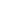 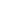 www.seapal.gob.mxEXPERIENCIA LABORAL:
SEAPAL-VallartaCargo o Puesto desempeñado: Jefe de TesoreríaHISTORIAL LABORAL:Coppel, S.A. de C.V.
Cargo o Puesto desempeñado: Gerente de TiendaGrupo Modelo, S.A de C.V.Cargo o puesto desempeñado: Jefe de Almacenes.FORMACIÓN ACADÉMICA:*CONTADOR FISCAL Colegio Nacional de Educación Profesional Tecina (en proceso de titulación)*Curso de Habilidades Avanzadas de Mandos Intermedios MEGACONSULTORES EN RECURSOS HUMANO*Seminario :Comunicación y SinergiaMEGACONSULTORES EN RECURSOS HUMANOS*Curso: Habilidades de CoachingMEGACONSULTORES EN RECURSOS HUMANOSEXPERIENCIA LABORAL:
SEAPAL-VallartaCargo o Puesto desempeñado: Jefe de TesoreríaHISTORIAL LABORAL:Coppel, S.A. de C.V.
Cargo o Puesto desempeñado: Gerente de TiendaGrupo Modelo, S.A de C.V.Cargo o puesto desempeñado: Jefe de Almacenes.FORMACIÓN ACADÉMICA:*CONTADOR FISCAL Colegio Nacional de Educación Profesional Tecina (en proceso de titulación)*Curso de Habilidades Avanzadas de Mandos Intermedios MEGACONSULTORES EN RECURSOS HUMANO*Seminario :Comunicación y SinergiaMEGACONSULTORES EN RECURSOS HUMANOS*Curso: Habilidades de CoachingMEGACONSULTORES EN RECURSOS HUMANOSEXPERIENCIA LABORAL:
SEAPAL-VallartaCargo o Puesto desempeñado: Jefe de TesoreríaHISTORIAL LABORAL:Coppel, S.A. de C.V.
Cargo o Puesto desempeñado: Gerente de TiendaGrupo Modelo, S.A de C.V.Cargo o puesto desempeñado: Jefe de Almacenes.FORMACIÓN ACADÉMICA:*CONTADOR FISCAL Colegio Nacional de Educación Profesional Tecina (en proceso de titulación)*Curso de Habilidades Avanzadas de Mandos Intermedios MEGACONSULTORES EN RECURSOS HUMANO*Seminario :Comunicación y SinergiaMEGACONSULTORES EN RECURSOS HUMANOS*Curso: Habilidades de CoachingMEGACONSULTORES EN RECURSOS HUMANOSEXPERIENCIA LABORAL:
SEAPAL-VallartaCargo o Puesto desempeñado: Jefe de TesoreríaHISTORIAL LABORAL:Coppel, S.A. de C.V.
Cargo o Puesto desempeñado: Gerente de TiendaGrupo Modelo, S.A de C.V.Cargo o puesto desempeñado: Jefe de Almacenes.FORMACIÓN ACADÉMICA:*CONTADOR FISCAL Colegio Nacional de Educación Profesional Tecina (en proceso de titulación)*Curso de Habilidades Avanzadas de Mandos Intermedios MEGACONSULTORES EN RECURSOS HUMANO*Seminario :Comunicación y SinergiaMEGACONSULTORES EN RECURSOS HUMANOS*Curso: Habilidades de CoachingMEGACONSULTORES EN RECURSOS HUMANOS